資料１－３健康医療部保健医療室地域保健課府における熱中症救急搬送人員数について○全国の2019年における救急搬送者数は昨年度に比べ減少傾向にあった。そのうち大阪府域の熱中症救急搬送人員数は、他の都道府県と比べると、東京都の6,046人に次いで5,182人と２番目に多かった。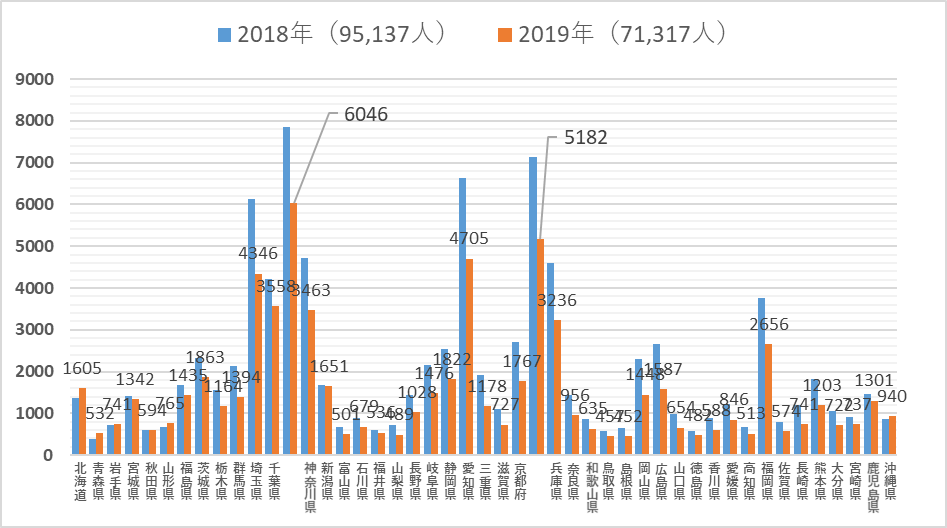 ○2019年の大阪府域の人口10万人当たりの熱中症救急搬送人員数は58.62人であり（全国平均56.11人）全国で多い方から33番目であり、昨年度の80.75人から大幅に減少した。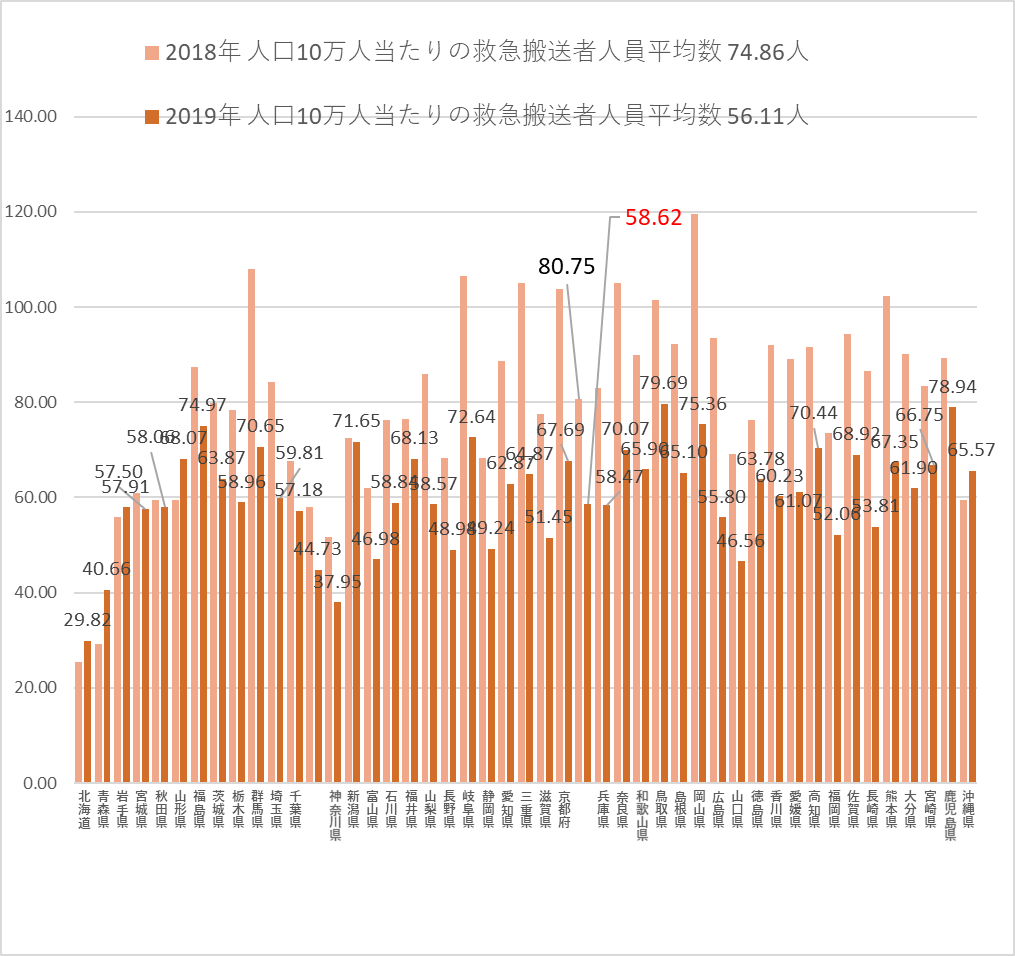 ○2019年の大阪府域の熱中症救急搬送人員数は5,182人であり、昨年に比べ、救急搬送者数は約3割程度減少したものの死亡者数は増加した。また、例年に比べ、８月、９月の搬送者数が大幅に増加した。　　　　　　　　表１　月別の熱中症救急搬送人員数（大阪府域）　　　　　　　　（人）（出典）消防庁　報道資料　都道府県別月別の救急搬送人員（年別推移）○大阪府域における年齢別の熱中症救急搬送者数は、年齢区分別でみると65歳以上の高齢者が2,501人の48.3％と昨年と同様半数近くを占めており、次いで成人が1,978人の38.2％、少年が647人の12.5％、乳幼児が56人の1.1％という結果だった。
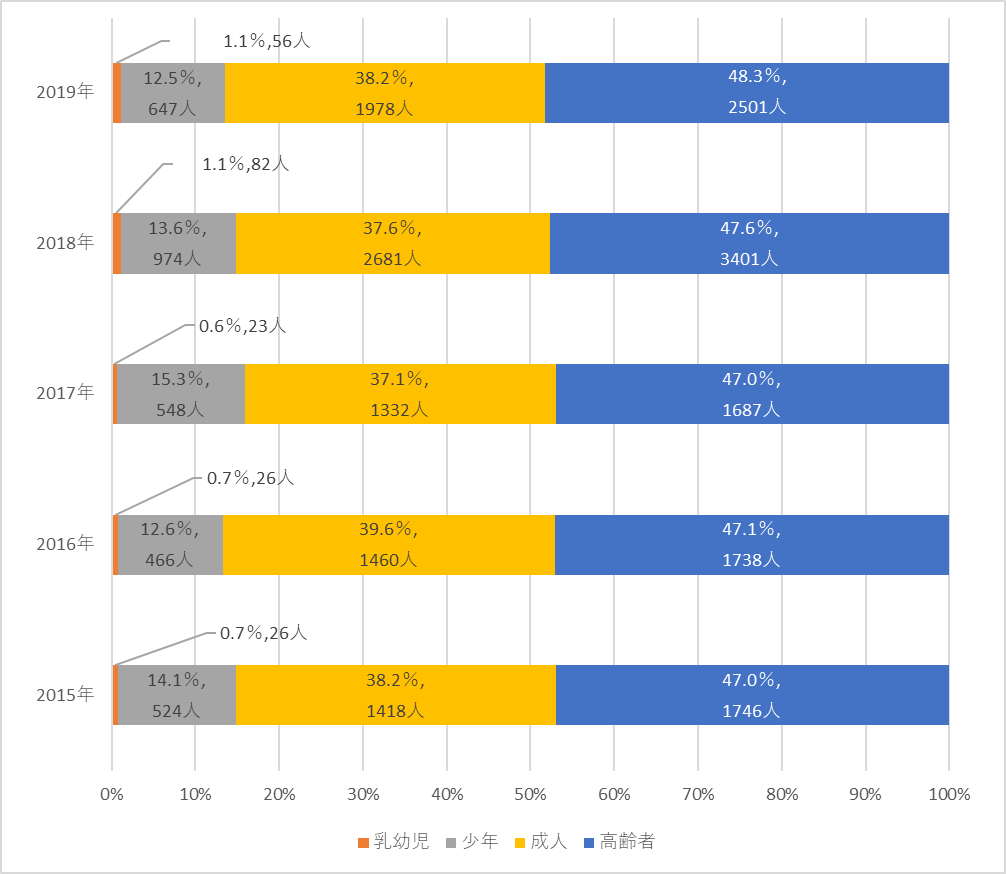 ○大阪府域の医療機関における初診時の傷病程度別救急搬送者人員数は、軽症が最も多く、4,005人で77.3％であった。次いで中等症が1,108人で21.3％、重症が40人で0.8％であった。また、死亡者は14人で0.3％となっており、2008年の消防庁の統計開始以降、過去最多となった。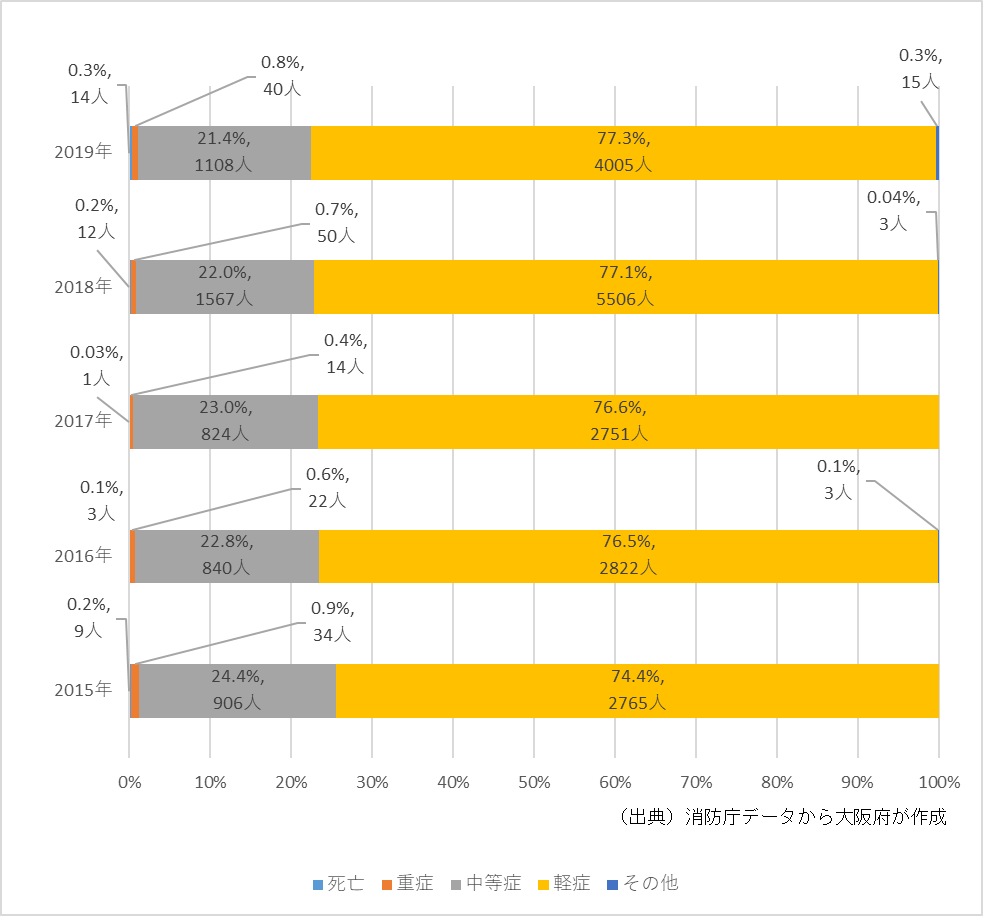 ○大阪府域の発生場所別の熱中症救急搬送者数は、住居が昨年同様に最も多く、1,696人で32.6％、次いで道路が1,343人で26.0％、公衆（屋内）が560人で10.8％、仕事場①が540人で10.5％公衆（屋外）が437人で8.4％、教育機関が340人で6.6％という結果となった。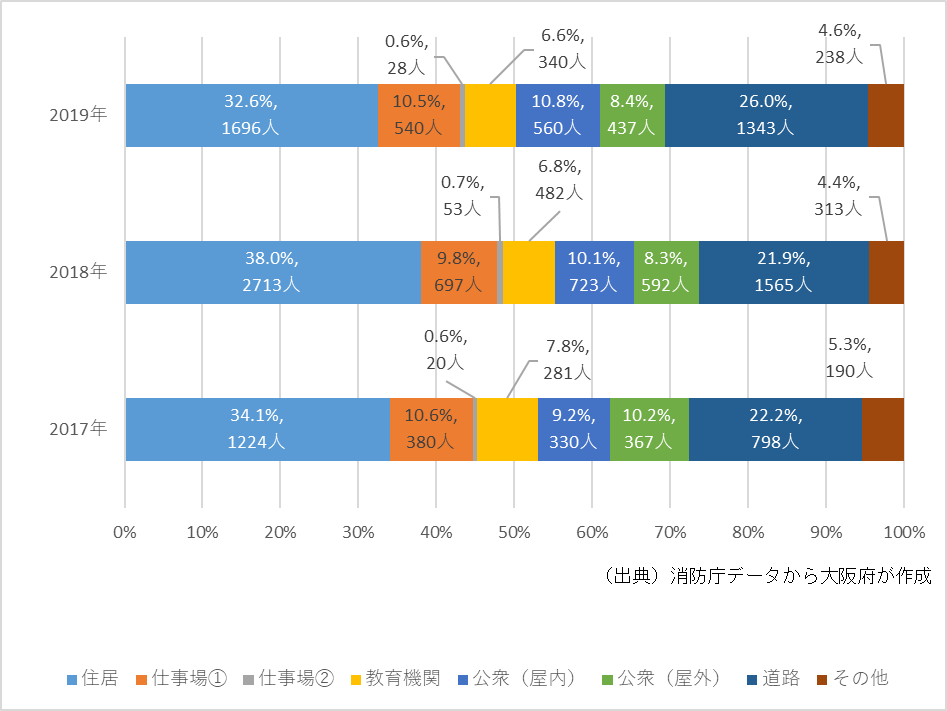 ※本集計は消防庁において2017年から開始されているため過去3年分のデータを記載している。５月６月７月８月９月合計（死亡人数）2019年2552831,1722,7247485,182  (14)2018年1333234,4321,9602907,138  (12)2017年1662241,7741,3111153,590  ( 1)2016年1552091,5161,5093013,690  ( 3)2015年1411731,4221,894 843,714  ( 9)